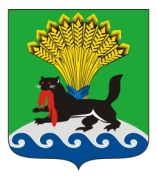 РОССИЙСКАЯ ФЕДЕРАЦИЯИРКУТСКАЯ ОБЛАСТЬИРКУТСКОЕ РАЙОННОЕ МУНИЦИПАЛЬНОЕ ОБРАЗОВАНИЕАДМИНИСТРАЦИЯРАСПОРЯЖЕНИЕот «03» июня 2021г.					                                                                     № 64Об утверждении условий приватизациимуниципального имущества в количестве 1 (одной) единицыВ соответствии с Федеральным законом от 21.12.2001 № 178–ФЗ                   «О приватизации государственного и муниципального имущества», постановлением Правительства Российской Федерации от 27.08.2012 № 860 «Об организации и проведении продажи государственного или муниципального имущества в электронной форме», решением Думы Иркутского районного муниципального образования от 24.09.2015 № 14-107/рд «Об отдельных вопросах приватизации имущества Иркутского районного муниципального образования», решением Думы Иркутского районного муниципального образования от 29.10.2020 № 14-116/рд «Об утверждении Прогнозного плана (программы) приватизации муниципального имущества Иркутского районного муниципального образования на 2021 год», руководствуясь ст. ст. 39, 45, 54 Устава Иркутского районного муниципального образования:    1. Утвердить условия приватизации муниципального имущества в количестве 1 (одной) единицы (прилагаются).2. В течение 10 (десяти) дней с момента подписания опубликовать настоящее распоряжение в газете «Ангарские огни», разместить в информационно-телекоммуникационной сети «Интернет» на официальном сайте Иркутского районного муниципального образования www.irkraion.ru, а также на официальном сайте Российской Федерации для размещения информации о проведении торгов www.torgi.gov.ru.3. Контроль исполнения настоящего распоряжения возложить на заместителя Мэра. Мэр	                                                                                                         Л.П. ФроловУСЛОВИЯ ПРИВАТИЗАЦИИ МУНИЦИПАЛЬНОГО ИМУЩЕСТВА В КОЛИЧЕСТВЕ 1 (ОДНОЙ) ЕДИНИЦЫ1. Настоящие условия определяют порядок приватизации муниципального имущества в количестве 1 (одной) единицы, принадлежащего Иркутскому районному муниципальному образованию.2. Аукцион по продаже имущества, находящегося в муниципальной собственности Иркутского районного муниципального образования (торги), проводится в электронной форме открытым по составу участников в соответствии с требованиями Гражданского кодекса Российской Федерации, Федерального закона от 21.12.2001 № 178-ФЗ «О приватизации государственного и муниципального имущества» (далее – Закон о приватизации), постановления Правительства Российской Федерации от 27.08.2012 № 860 «Об организации и проведении продажи государственного или муниципального имущества в электронной форме».3. Информация об объектах приватизации, находящихся в муниципальной собственности Иркутского районного муниципального образования выставляемых на аукцион в электронной форме, размещается в информационно-телекоммуникационной сети «Интернет» на официальном сайте Иркутского районного муниципального образования www.irkraion.ru, на официальном сайте Российской Федерации для размещения информации о проведении торгов www.torgi.gov.ru (далее – официальные сайты торгов), а также публикуется в газете «Ангарские огни».4. Наименование, состав и характеристика имущества:	ЛОТ № 1Автобус ПАЗ 32053-70идентификационный номер (VIN) - X1М3205СХ80001980; год изготовления ТС - 2008; модель 523400, № двигателя 81004709; шасси (рама)   № отсутствует; кузов (кабина, прицеп) № X1М3205CX80001980; цвет кузова (кабины, прицепа) желтый; мощность двигателя 130 л. с.; государственный номер Р089СК 38.Нормативная цена имущества составляет 48 000 (сорок восемь тысяч) рублей в соответствии с отчетом № 07/21-3 по определению рыночной стоимости движимого имущества от 08.02.2021.Начальная цена продажи – 48 000 (сорок восемь тысяч) рублей.Шаг аукциона (величина повышения начальной цены) составляет 5%        от начальной стоимости имущества – 2 400 (две тысячи четыреста) рублей.Задаток вносится в валюте Российской Федерации в размере 20%                от начальной стоимости имущества – 9 600 (девять тысяч шестьсот) рублей. (оплата задатка осуществляется в соответствии с информационным сообщением). Иные условия – возмещение затрат в размере 3000 (трех тысяч) рублей на проведение оценки рыночной стоимости в течение 5 рабочих дней с момента подписания договора купли-продажи путем перечисления суммы на счет Продавца.Сведения обо всех предыдущих торгах по продаже имущества, объявленных в течение года, предшествующего его продаже, и об итогах торгов по продаже такого имущества – 07.04.2021, 20.05.2021 аукцион признан несостоявшимся.Местонахождение имущества – Иркутская область, с. Урик, ул. Братьев Ченских, 1.1. Основные термины и определенияI. ОБШИЕ ПОЛОЖЕНИЯ1. Основные термины и определенияСайт – часть информационного пространства в информационно-телекоммуникационной сети «Интернет» (далее – сеть «Интернет»), имеющая уникальное имя (адрес в сети «Интернет»), которую можно посмотреть с любого компьютера, подключенного к сети «Интернет» с помощью специальной программы.Предмет аукциона – продажа имущества, находящегося в муниципальной собственности Иркутского районного муниципального образования.Продавец: Комитет по управлению муниципальным имуществом и жизнеобеспечению администрации Иркутского районного муниципального образования (далее – Продавец).Организатор – юридическое лицо, владеющее сайтом в информационно-телекоммуникационной сети «Интернет» (далее – электронная площадка).Регистрация на электронной площадке – процедура заполнения персональных данных и присвоения персональных идентификаторов в виде имени и пароля, необходимых для авторизации на электронной площадке, при условии согласия с правилами пользования электронной площадкой.Открытая часть электронной площадки – раздел электронной площадки, находящийся в открытом доступе, не требующий регистрации на электронной площадке для работы в нём.Закрытая часть электронной площадки – раздел электронной площадки, доступ к которому имеют только зарегистрированные на электронной площадке Продавец и участники аукциона, позволяющий пользователям получить доступ к информации и выполнять определенные действия.«Личный кабинет» - персональный рабочий раздел на электронной площадке, доступ к которому может иметь только зарегистрированное на электронной площадке лицо путем ввода через интерфейс сайта идентифицирующих данных (имени пользователя и пароля).Электронный аукцион – торги по продаже муниципального имущества, право приобретения которого принадлежит участнику, предложившему в ходе торгов наиболее высокую цену, проводимые в виде аукциона, открытого по составу участников и по форме подачи предложений о цене, на котором подача заявок и предложений производится только в электронной форме с помощью электронной площадки.Лот – имущество, являющееся предметом торгов, реализуемое в ходе проведения одной процедуры продажи (электронного аукциона).Претендент – любое физическое и юридическое лицо, желающее приобрести муниципальное имущество.Участник электронного аукциона – претендент, признанный в установленном порядке комиссией по проведению имущественных торгов в Иркутском районном муниципальном образовании участником аукциона.Электронная подпись (ЭП) – информация в электронной форме, которая присоединена к другой информации в электронной форме (подписываемой информации) или иным образом связана с такой информацией и которая используется для определения лица, подписывающего информацию; реквизит электронного документа, предназначенный для защиты данного электронного документа от подделки, полученный в результате криптографического преобразования информации с использованием закрытого ключа электронной подписи и позволяющий идентифицировать владельца сертификата ключа подписи, а также установить отсутствие искажения информации в электронном документе.Электронный документ – документ, в котором информация представлена в электронно-цифровой форме, подписанный электронной подписью лица, имеющего право действовать от имени лица, направившего такой документ.Электронный образ документа – электронная копия документа, выполненного на бумажном носителе, заверенная электронной подписью лица, имеющего право действовать от имени лица, направившего такую копию документа.Электронное сообщение (электронное уведомление) – любое распорядительное или информационное сообщение, или электронный документ, направляемый пользователями электронной площадки друг другу в процессе работы на электронной площадке.Электронный журнал – электронный документ, в котором Организатором посредством программных и технических средств электронной площадки фиксируется ход проведения процедуры электронного аукциона.«Шаг аукциона» –  установленная Продавцом  в фиксированной сумме и не изменяющаяся в течение всего электронного аукциона величина, составляющая не более 5 % начальной цены продажи, на которую в ходе процедуры электронного аукциона его участниками последовательно повышается начальная цена продажи.Победитель аукциона – участник электронного аукциона, предложивший наиболее высокую цену имущества.Официальные сайты торгов –  Официальный сайт Российской Федерации для размещения информации о проведении торгов www.torgi.gov.ru, официальный сайт Иркутского районного муниципального образования www.irkraion.ru.Способ приватизации – продажа на аукционе в электронной форме с открытой формой подачи предложений о цене.2. Общие положения5. Основание проведения торгов – Прогнозный план (программа) приватизации муниципального имущества, утвержденный решением Думы Иркутского районного муниципального образования от 29.10.2020 № 14-116/рд «Об утверждении Прогнозного плана (программы) приватизации муниципального имущества Иркутского районного муниципального образования на 2021 год».Собственник выставляемого на торги имущества – Иркутское районное муниципальное образование. Продавец – Комитет по управлению муниципальным имуществом и жизнеобеспечению администрации Иркутского районного муниципального образования (далее – Продавец).Место нахождения Продавца – 664007, Российская Федерация, Иркутская область, г. Иркутск, ул. Декабрьских Событий, 119 А, кабинет 211. Почтовый адрес: 664007, Российская Федерация, Иркутская область, г. Иркутск, ул. Декабрьских Событий, 119 А.Рабочие дни: понедельник - четверг с 8:00 до 17:00, пятница с 8:00 до 16:00 обед с 12.00 до 13.00; суббота, воскресенье выходной (время местное). Ответственное лицо Продавца по вопросам проведения аукциона – Тюрина Евгения Владимировна, Андреенко Дарья Андреевна.Контактные телефоны: 8 (3952) 718-005, адрес электронной почты: kumi@irkraion.ru.Организатор Процедуры – ООО «РТС-тендер» (https://www.rts-tender.ru/).6. Информационное сообщение о проведении аукциона по продаже имущества и условиях его проведения являются условиями публичной оферты в соответствии со ст. 437 Гражданского кодекса Российской Федерации. Подача Претендентом заявки и перечисление задатка являются акцептом такой оферты, и договор о задатке считается заключенным в письменной форме.7. Задаток для участия в аукционе служит обеспечением исполнения обязательства победителя аукциона по заключению договора купли-продажи и оплате приобретенного на торгах имущества, вносится единым платежом на расчетный счет Претендента, открытый при регистрации на электронной площадке. 8. Платежи по перечислению задатка для участия в торгах и порядок возврата задатка осуществляются в соответствии с Регламентом электронной площадки.9. Задаток возвращается всем участникам аукциона, кроме победителя, в течение 5 (пяти) календарных дней с даты подведения итогов аукциона. Задаток, перечисленный победителем аукциона, засчитывается в сумму платежа по договору купли-продажи.10. Исчерпывающий перечень документов, необходимых для участия в торгах, подаваемых путем прикрепления их электронных образов в личном кабинете на электронной площадке и требования к их оформлению:Заявка на участие в торгах по форме, установленной приложением 1 к настоящим условиям приватизации муниципального имущества в количестве 1 (одной) единицы, должна содержать фирменное наименование (наименование), сведения об организационно-правовой форме, о месте нахождения, почтовый адрес (для юридического лица), фамилия, имя, отчество, паспортные данные, сведения о месте жительства (для физического лица), номер контактного телефона;Юридические лица:- заверенные копии учредительных документов;- документ, содержащий сведения о доле Российской Федерации, субъекта Российской Федерации или муниципального образования в уставном капитале юридического лица (реестр владельцев акций либо выписка из него или заверенное печатью юридического лица (при наличии печати) и подписанное его руководителем письмо);- документ, который подтверждает полномочия руководителя юридического лица на осуществление действий от имени юридического лица (копия решения о назначении этого лица или о его избрании) и в соответствии с которым руководитель юридического лица обладает правом действовать от имени юридического лица без доверенности;В случае, если доверенность на осуществление действий от имени претендента подписана лицом, уполномоченным руководителем юридического лица, заявка должна содержать также документ, подтверждающий полномочия этого лица;Физические лица – копию документа, удостоверяющего личность.В случае, если от имени претендента действует его представитель по доверенности, к заявке должна быть приложена доверенность на осуществление действий от имени претендента, оформленная в установленном порядке, или нотариально заверенная копия такой доверенности.Одно лицо имеет право подать только одну заявку на один объект приватизации.Заявки подаются на электронную площадку, начиная с даты начала приема заявок до времени и даты окончания приема заявок, указанных в информационном сообщении.При приеме заявок от Претендентов Организатор обеспечивает конфиденциальность данных о Претендентах и участниках, за исключением случая направления электронных документов Продавцу, регистрацию заявок и прилагаемых к ним документов в журнале приема заявок. 11. Срок, место и порядок представления информационного сообщения: информационное сообщение размещается на официальных сайтах торгов и на электронной площадке. С информационным сообщением можно ознакомиться с даты размещения информационного сообщения на официальных сайтах торгов до даты окончания срока приема заявок на участие в аукционе на официальных сайтах торгов и на электронной площадке.12. Порядок ознакомления участников торгов с условиями договора, заключаемого по итогам проведения торгов, порядок предоставления разъяснений положений информационного сообщения и осмотр объектов:1) с условиями договора заключаемого по итогам проведения торгов, можно ознакомиться с даты размещения информационного сообщения на официальных сайтах торгов до даты окончания срока приема заявок на участие в аукционе на официальных сайтах торгов и на электронной площадке.2) любое заинтересованное лицо независимо от регистрации на электронной площадке со дня начала приема заявок вправе направить на электронный адрес Организатора запрос о разъяснении положений информационного сообщения. 3) любое заинтересованное лицо независимо от регистрации на электронной площадке с даты размещения информационного сообщения на официальных сайтах торгов до даты окончания срока приема заявок на участие в аукционе вправе осмотреть выставленное на продажу имущество в период приема заявок на участие в аукционе. Запрос на осмотр выставленного на продажу имущества может быть направлен по электронной почте  kumi@irkraion.ru, не позднее чем за два рабочих дня до даты окончания срока подачи заявок на участие в аукционе.4) документооборот между Претендентами, участниками торгов, Продавцом  и Организатором осуществляется через электронную площадку в форме электронных документов либо электронных образов документов, заверенных электронной подписью лица, имеющего право действовать от имени Претендента, за исключением договора купли-продажи имущества, который заключается в простой письменной форме. Наличие электронной подписи уполномоченного (доверенного) лица означает, что документы и сведения, поданные в форме электронных документов, направлены от имени Претендента, участника торгов, Продавца  либо Организатора и отправитель несет ответственность за подлинность и достоверность таких документов и сведений (электронные документы, направляемые Организатором либо размещенные им на электронной площадке, должны быть подписаны усиленной квалифицированной электронной подписью лица, имеющего права действовать от имени Организатора). 13. Продавец вправе:1) отказаться от проведения аукциона не позднее чем за 3 (три) дня до даты проведения аукциона.При этом задатки возвращаются заявителям в течение 5 (пяти) дней с даты публикации извещения об отказе от проведения аукциона на официальных сайтах торгов, электронной площадке.Организатор извещает Претендентов об отказе Продавца от проведения аукциона не позднее следующего рабочего дня со дня принятия соответствующего решения путем направления указанного сообщения в «личный кабинет» Претендентов.2) принять решение о внесении изменений в информационное сообщение и (или) документацию об аукционе не позднее, чем за 5 (пять) дней до даты окончания срока подачи заявок на участие в аукционе. При этом изменения, внесенные в информационное сообщение и (или) документацию об аукционе, размещаются на официальных сайтах торгов в срок не позднее окончания рабочего дня, следующего за датой принятия решения о внесении указанных изменений.При внесении изменений срок подачи заявок на участие в аукционе продлевается таким образом, чтобы с даты размещения на официальных сайтах торгов внесенных изменений до даты окончания подачи заявок на участие в аукционе составлял не менее 15 (пятнадцати) дней. При этом Продавец не несет ответственность в случае, если Претендент не ознакомился с изменениями, внесенными в Информационное сообщение и (или) документацию об аукционе, размещенными надлежащим образом.14. Задаток, внесенный Победителем, засчитывается в оплату приобретенного имущества и перечисляется на счет Продавца в течение 5 (пяти) дней с даты подведения итогов аукциона.Факт оплаты имущества подтверждается выпиской со счета, указанного в договоре купли-продажи. 3. Сроки, время подачи заявок и проведения аукционаУказанное в информационном сообщении время – московское.При исчислении сроков, указанных в информационном сообщении, принимается время сервера электронной торговой площадки – московское.15. Дата начала приема заявок – 04.06.2021 в 04:00 часов.16. Дата окончания приема заявок – 05.07.2021 в 11:00 часов.17. Дата определения участников аукциона – 06.07.2021 в 04:00 часов.18. Проведение аукциона (дата и время начала приема предложений от участников аукциона) – 07.07.2021 в 05:00 часов.19. Подведение итогов аукциона: процедура аукциона считается завершенной со времени подписания Продавцом протокола об итогах аукциона.4. Порядок регистрации на электронной площадке20. Для обеспечения доступа к участию в электронном аукционе Претендентам необходимо пройти процедуру регистрации на электронной площадке.21. Регистрация на электронной площадке осуществляется без взимания платы.22. Регистрации на электронной площадке подлежат Претенденты, ранее не зарегистрированные на электронной площадке или регистрация которых на электронной площадке была ими прекращена.23. Регистрация на электронной площадке проводится в соответствии с Регламентом электронной площадки.5. Порядок внесения и возврата Задатка24. Для участия в аукционе Претенденты перечисляют задаток в размере 20 % начальной цены продажи имущества. Порядок перечисления (либо возврата) задатка установлен Соглашением о гарантийном обеспечении на Электронной площадке, размещенном в разделе «Документы Электронной площадки «РТС-тендер» для проведения имущественных торгов».25. Для целей выдачи Продавцу задатка Претендент перечисляет на счет Оператора гарантийное обеспечение. Денежные средства, перечисленные в счет гарантийного обеспечения, учитываются на аналитическом счете Претендента, привязанном к счету Оператора.26. Гарантийное обеспечение перечисляется Претендентом на реквизиты Оператора.Реквизиты и порядок внесения задатка уточняются у Оператора электронной площадки. 27. Плательщиком Задатка может быть только Претендент. Не допускается перечисление Задатка иными лицами. Перечисленные денежные средства иными лицами, кроме Претендента, будут считаться ошибочно перечисленными денежными средствами  и возвращены на счет плательщика.6. Условия допуска и отказа в допуске к участию в аукционе28. Покупателями муниципального имущества могут быть любые физические и юридические лица, за исключением:- государственных и муниципальных унитарных предприятий, государственных и муниципальных учреждений; - юридических лиц, в уставном капитале которых доля Российской Федерации, субъектов Российской Федерации и муниципальных образований превышает 25 %, кроме случаев, предусмотренных статьей 25 Закона о приватизации;- юридических лиц, местом регистрации которых является государство или территория, включенные в утверждаемый Министерством финансов Российской Федерации перечень государств и территорий, предоставляющих льготный налоговый режим налогообложения и (или) не предусматривающих раскрытия и предоставления информации при проведении финансовых операций (офшорные зоны), и которые не осуществляют раскрытие и предоставление информации о своих выгодоприобретателях, бенефициарных владельцах и контролирующих лицах в порядке, установленном Правительством Российской Федерации;- а также иных лиц, в отношении которых ст. 5 Закона о приватизации и иными нормативными актами установлены такие ограничения, в том числе согласно ч. 2 ст. 66 Гражданского кодекса Российской Федерации.29. Претендент не допускается к участию в аукционе по следующим основаниям:1) представленные документы не подтверждают право Претендента быть покупателем имущества в соответствии с законодательством Российской Федерации, в том числе с учетом ограничений, установленных ч. 2 ст. 66 Гражданского кодекса Российской Федерации.2) представлены не все документы в соответствии с перечнем, указанным в информационном сообщении о проведении аукциона, или оформление представленных документов не соответствует законодательству Российской Федерации.3) не подтверждено поступление в установленный срок задатка на счет Организатора, указанный в информационном сообщении.4) заявка подана лицом, не уполномоченным Претендентом на осуществление таких действий.Перечень указанных оснований отказа Претенденту в участии в аукционе является исчерпывающим.30. Информация об отказе в допуске к участию в аукционе размещается на официальных сайтах торгов и в открытой части электронной площадки в срок не позднее рабочего дня, следующего за днем принятия указанного решения.7. Порядок и срок отзыва заявок, порядок внесения изменений в заявку31. Претендент вправе не позднее дня окончания приема заявок отозвать заявку путем направления уведомления об отзыве заявки на электронную площадку. Поступивший от Претендента задаток подлежит возврату в течение 5 (пяти) календарных дней со дня поступления уведомления об отзыве заявки. В случае отзыва претендентом заявки позднее дня окончания приема заявок задаток возвращается в порядке, установленном для претендентов, не допущенных к участию в продаже имущества, т.е. в течение 5 (пяти) календарных дней со дня подписания протокола о признании претендентов участниками.32. В случае отзыва Претендентом заявки в установленном порядке, уведомление об отзыве заявки вместе с заявкой в течение одного часа поступает в «личный кабинет» Продавца, о чем Претенденту направляется соответствующее уведомление.33. Изменение заявки допускается только путем подачи Претендентом новой заявки в установленные в информационном сообщении сроки о проведении аукциона, при этом первоначальная заявка должна быть отозвана.II. ПРОВЕДЕНИЕ АУКЦИОНА ПО ПРОДАЖЕ ИМУЩЕСТВА8.  Рассмотрение заявок34. В день определения участников аукциона, указанный в информационном сообщении, Организатор через «личный кабинет» Продавца  обеспечивает доступ Продавца к поданным Претендентами заявкам и документам, а также к журналу приема заявок.35. Продавец в день рассмотрения заявок и документов Претендентов подписывает протокол о признании Претендентов участниками, в котором приводится перечень принятых заявок (с указанием имен (наименований) Претендентов), перечень отозванных заявок, имена (наименования) Претендентов, признанных участниками, а также имена (наименования) Претендентов, которым было отказано в допуске к участию в аукционе, с указанием оснований такого отказа.36. Претендент приобретает статус участника аукциона с момента подписания протокола о признании Претендентов участниками аукциона.37. Не позднее следующего рабочего дня после дня подписания протокола о признании Претендентов участниками аукциона всем Претендентам, подавшим заявки, направляется уведомление о признании их участниками аукциона или об отказе в признании участниками аукциона с указанием оснований отказа. Выписка из Протокола о признании Претендентов Участниками аукциона, содержащая информацию о не допущенных к участию в аукционе, размещается в открытой части электронной площадки, а также на официальных сайтах торгов.38. Проведение процедуры аукциона должно состояться не позднее третьего рабочего дня со дня определения участников аукциона, указанного в информационном сообщении.9. Порядок проведения и подведения итогов аукциона39. Электронный аукцион проводится в указанные в информационном сообщении день и час путем последовательного повышения участниками начальной цены на величину, равную либо кратную величине «шага аукциона».«Шаг аукциона» устанавливается Продавцом в фиксированной сумме, составляющей не более 5 (пяти) % начальной цены продажи, и не изменяется в течение всего аукциона.Во время проведения процедуры аукциона Организатор обеспечивает доступ участников к закрытой части электронной площадки и возможность представления ими предложений о цене имущества.40. Со времени начала проведения процедуры аукциона Организатором размещается:- в открытой части электронной площадки - информация о начале проведения процедуры аукциона с указанием наименования имущества, начальной цены и текущего «шага аукциона»;- в закрытой части электронной площадки - помимо информации, указанной в открытой части электронной площадки, также предложения о цене имущества и время их поступления, величина повышения начальной цены («шаг аукциона»), время, оставшееся до окончания приема предложений о цене имущества.41. В течение одного часа со времени начала проведения процедуры аукциона участникам предлагается заявить о приобретении имущества по начальной цене. В случае, если в течение указанного времени:- поступило предложение о начальной цене имущества, то время для представления следующих предложений об увеличенной на «шаг аукциона» цене имущества продлевается на 10 минут со времени представления каждого следующего предложения. Если в течение 10 минут после представления последнего предложения о цене имущества следующее предложение не поступило, аукцион с помощью программно-аппаратных средств электронной площадки завершается;- не поступило ни одного предложения о начальной цене имущества, то аукцион с помощью программно-аппаратных средств электронной площадки завершается. В этом случае временем окончания представления предложений о цене имущества является время завершения аукциона.42. Во время проведения процедуры аукциона программными средствами электронной площадки обеспечивается:- исключение возможности подачи участником предложения о цене имущества, не соответствующего увеличению текущей цены на величину «шага аукциона»;- уведомление участника в случае, если предложение этого участника о цене имущества не может быть принято в связи с подачей аналогичного предложения ранее другим участником.43. Победителем аукциона признается участник, предложивший наибольшую цену имущества.44. Ход проведения процедуры аукциона фиксируется Организатором в электронном журнале, который направляется Продавцу в течение одного часа со времени завершения приема предложений о цене имущества для подведения итогов аукциона путем оформления протокола об итогах аукциона. Протокол об итогах аукциона удостоверяет право победителя на заключение договора купли-продажи имущества, содержит фамилию, имя, отчество физического лица или наименование юридического лица - победителя аукциона, цену имущества, предложенную победителем, фамилию, имя, отчество физического лица или наименование юридического лица - участника продажи, который сделал предпоследнее предложение о цене такого имущества в ходе продажи, и подписывается Продавцом  в течение одного часа с момента получения электронного журнала, но не позднее рабочего дня, следующего за днем подведения итогов аукциона. 45. Процедура аукциона считается завершенной с момента подписания Продавцом  протокола об итогах аукциона.46. Аукцион признается несостоявшимся в следующих случаях:- не было подано ни одной заявки на участие либо ни один из Претендентов не признан участником;- принято решение о признании только одного Претендента участником;- ни один из участников не сделал предложение о начальной цене имущества.47. Решение о признании аукциона несостоявшимся оформляется протоколом об итогах аукциона.48. В течение одного часа со времени подписания протокола об итогах аукциона победителю направляется уведомление о признании его победителем с приложением данного протокола, а также размещается в открытой части электронной площадки следующая информация:- наименование имущества и иные позволяющие его индивидуализировать сведения;- цена сделки;- фамилия, имя, отчество физического лица или наименование юридического лица Победителя.10. Заключение договора купли-продажи по итогам аукциона	49. Заключение договора купли-продажи по итогам аукциона осуществляется  в простой письменной форме, по месту нахождения Продавца: 664007, Российская Федерация, Иркутская область, г. Иркутск, ул. Декабрьских Событий, 119А, кабинет 211, телефон 8 (3952) 718005.	50. Договор купли-продажи заключается между Продавцом и Победителем аукциона в соответствии с формой договора купли-продажи, установленной приложением 2 к настоящим условиям приватизации муниципального имущества в количестве 1 (одной) единицы, в течение 5 (пяти) рабочих дней с даты подведения итогов аукциона.При уклонении или отказе победителя аукциона от заключения в установленный срок договора купли-продажи результаты аукциона аннулируются Продавцом, победитель утрачивает право на заключение указанного договора, задаток ему не возвращается.При заключении договора изменение условий договора по соглашению сторон или в одностороннем порядке не допускается.Если заявка на участие в продаже покупателем подана как от физического лица без указания на то, что данное лицо является индивидуальным предпринимателем, но при этом такое лицо на день заключения договора купли-продажи является индивидуальным предпринимателем, внесенным в Единый государственный реестр индивидуальных предпринимателей, то договор купли-продажи заключается с ним как с индивидуальным предпринимателем.	51. Оплата по договору купли-продажи производится единовременно не позднее 10 (десяти) календарных дней с момента подписания указанного договора, по безналичному расчету по следующим реквизитам Продавца:Банк получателя – ОТДЕЛЕНИЕ ИРКУТСК//УФК по Иркутской области г. Иркутск БИК 012520101,  Банковские реквизиты: УФК по Иркутской области (КУМИ Иркутского района, Л/С 04343006890), ИНН 3827016845, КПП 382701001, Единый казначейский счет 401 028 101 453 700 000 26Казначейский счет 03100643000000013400КБК 70711402053050000410, ОКТМО 25612000  52. Право собственности на транспортное средство, а также риск его случайной гибели и случайного повреждения переходит к Покупателю в момент передачи транспортного средства, при условии выполнения Покупателем обязанности по оплате цены продажи в соответствии с договором купли-продажи.53. Осуществление действий по снятию и постановке на регистрационный учет движимого имущества возлагается на Покупателя.	54. Расходы по государственной регистрации перехода права собственности, по снятию и постановке на регистрационный учет движимого имущества, возлагаются на Покупателя.	55. Передача имущества осуществляется путем подписания акта приема-передачи, но не позднее чем через 30 (тридцати) календарных дней после дня оплаты имущества полном объеме на счет Продавца.III. ЗАКЛЮЧИТЕЛЬНЫЕ ПОЛОЖЕНИЯ   Все вопросы, касающиеся проведения аукциона, не нашедшие отражения в информационном сообщении, регулируются законодательством Российской Федерации. Заместитель Мэра района                                                                     И.Б. Кузнецов                                                 Приложение 1к условиям приватизации муниципального имущества в количестве 1 (одной) единицы,утвержденным распоряжением администрации Иркутского районного муниципального образования от 03.06.2021 № 64ЗАЯВКА НА УЧАСТИЕ В АУКЦИОНЕ В ЭЛЕКТРОННОЙ ФОРМЕПО ПРОДАЖЕ ИМУЩЕСТВА, НАХОДЯЩЕГОСЯ В МУНИЦИПАЛЬНОЙ СОБСТВЕННОСТИ ИРКУТСКОГО РАЙОННОГО МУНИЦИПАЛЬНОГО ОБРАЗОВАНИЯдата проведения аукциона в электронной форме __________Изучив информационное сообщение о проведении настоящей процедуры, включая опубликованные изменения и документацию, настоящим удостоверяется, что мы(я) нижеподписавшиеся(-йся), ________________________________________________________________________________________________________________________________________(фирменное наименование, сведения об организационно-правовой форме, о месте нахождения, почтовом адресе (для юридического лица), Ф.И.О., реквизиты документов, удостоверяющих личность, сведений о месте жительства (для физического лица), номер контактного телефона)согласны(ен) приобрести указанное в информационном сообщении имущество:лот № ________________________________________________________________________________________________________________________________________ в соответствии с условиями, указанными в информационном сообщении. Настоящей заявкой подтверждаем(-ю), что:- против нас (меня) не проводится процедура ликвидации;- в отношении нас (меня) отсутствует решение арбитражного суда о признании банкротом и об открытии конкурсного производства;- наша (моя) деятельность не приостановлена.Мы(я) гарантируем(-ю) достоверность информации, содержащейся в документах и сведениях, находящихся в реестре аккредитованных на электронной торговой площадке Претендентов.Мы(я) подтверждаем(-ю), что располагаем данными о Продавце, предмете аукциона, начальной цене продажи имущества, величине повышения начальной цены продажи имущества («шаг аукциона»), дате, времени проведения аукциона, порядке его проведения, порядке определения победителя, порядке оплаты приобретаемого имущества, порядке заключения договора купли-продажи и его условиями, последствиях уклонения или отказа от подписания договора купли-продажи.Мы (я) подтверждаем(-ю), что на дату подписания настоящей заявки ознакомлены(н) с Регламентом электронной площадки в соответствии с которым осуществляются платежи по перечислению задатка для участия в торгах и устанавливается порядок возврата задатка. Мы(я)  подтверждаем(-ю), что на дату подписания настоящей заявки ознакомлены(-н) с характеристиками имущества, указанными в информационном сообщении о проведении настоящей процедуры, что нам(мне) была представлена возможность ознакомиться с состоянием имущества в результате осмотра, в порядке, установленном информационным сообщением о проведении настоящей процедуры, претензий не имеем(-ю).Мы(я)  обязуемся(юсь) в случае признания нас(меня) победителем аукциона заключить с Продавцом договор купли-продажи в сроки, указанные в информационном сообщении о проведении настоящей процедуры, уплатить стоимость имущества, определенную по результатам аукциона, в порядке и в сроки, установленные действующим законодательством, информационным сообщением о проведении настоящей процедуры и договором купли-продажи, произвести за свой счет государственную регистрацию перехода права собственности на имущество.Мы(я) ознакомлены(-ен) с положениями Федерального закона от 27 июля 2006 г. № 152-ФЗ «О персональных данных», права и обязанности в области защиты персональных данных нам(-мне) разъяснены.Мы(я) согласны(-ен) на обработку своих персональных данных и персональных данных доверителя (в случае передоверия).Приложения:____________________________________________________________________.Подпись Претендента (его полномочного представителя)М.П.                                                                            Приложение 2к условиям приватизации муниципального имущества в количестве 1 (одной) единицы,утвержденным распоряжением администрации Иркутского районного муниципального образования                                                             от 03.06.2021 № 64ДОГОВОР купли-продажи №__транспортного средстваг. Иркутск							                          ___________2021Мы, нижеподписавшиеся, Комитет по управлению муниципальным имуществом и жизнеобеспечению администрации Иркутского районного муниципального образования, в лице председателя Комитета по управлению муниципальным имуществом и жизнеобеспечению администрации Иркутского районного муниципального образования _____________________________, действующего на основании Положения о Комитете, распоряжения администрации Иркутского районного муниципального образования _____________________, Решением Иркутской районной Думы от 29.11.2018 № 54-561/рд «Об утверждения Положения о Комитете по управлению муниципальным имуществом и жизнеобеспечению администрации Иркутского районного муниципального образования», именуемый в дальнейшем «Продавец», с одной стороны и ______________________________, именуемый в дальнейшем «Покупатель» с другой стороны,  в соответствии с протоколом об итогах аукциона от________№___, заключили настоящий договор о нижеследующем:ПРЕДМЕТ ДОГОВОРА1.1. Продавец обязуется передать в собственность Покупателя, а Покупатель принять и оплатить _____________________________________ (далее - транспортное средство). 2. ПЛАТА ПО ДОГОВОРУ2.1. Цена транспортного средства, определенная в соответствии с протоколом об итогах аукциона от _______№ __, составляет: ____________ рублей.2.2. Расчет производится в следующем порядке:Сумма задатка в размере - _________ рублей, перечисленная Покупателем на счет Продавца в соответствии с условиями участия в аукционе в электронной форме, после выполнения условий п. 2.3. настоящего договора учитывается в счет продажной цены транспортного средства.Остальная сумма в ____________ рублей, подлежит уплате не позднее 10 (десяти) календарных дней с момента заключения настоящего договора. 2.3. Покупатель добровольно возмещает Продавцу стоимость услуг по определению рыночной стоимости объекта оценки в размере - ___________ рублей.3. ОБРЕМЕНЕНИЯ ИМУЩЕСТВА   3.1. Транспортное средство на момент заключения договора не продано, не заложено, в споре и под арестом не состоит.4. ОБЯЗАТЕЛЬСТВА СТОРОН4.1. Ответственность и права сторон, не предусмотренные в настоящем договоре, определяются в соответствии с действующим законодательством Российской Федерации.                             5. ЗАКЛЮЧИТЕЛЬНЫЕ ПОЛОЖЕНИЯ5.1. Право собственности на транспортное средство, а также риск его случайной гибели и случайного повреждения переходит к Покупателю в момент передачи транспортного средства.5.2. Настоящий договор составлен в двух экземплярах. Один экземпляр передан Покупателю, один - Продавцу.В качестве неотъемлемой части к договору прилагается:протокол об итогах аукциона от __________акт приема – передачи.ПОДПИСИ СТОРОН:Продавец:    	                                      ______________________МП.         Покупатель                                              ______________________АКТ приема-передачи к договору купли-продажи № ___ г. Иркутск						 	                            __________2021Мы, нижеподписавшиеся, Комитет по управлению муниципальным имуществом и жизнеобеспечению администрации Иркутского районного муниципального образования, в лице председателя Комитета по управлению муниципальным имуществом и жизнеобеспечению администрации Иркутского районного муниципального образования _____________, действующего на основании Положения о Комитете, распоряжения администрации Иркутского районного муниципального образования ____________________, Решением Иркутской районной Думы от 29.11.2018 № 54-561/рд «Об утверждения Положения о Комитете по управлению муниципальным имуществом и жизнеобеспечению администрации Иркутского районного муниципального образования», именуемый в дальнейшем «Продавец», с одной стороны и ___________________________, именуемый в дальнейшем «Покупатель» с другой стороны, заключили настоящий акт о нижеследующем:1. Покупатель принял по договору купли продажи № ____  ________________________________________________________________ (далее – транспортное средство).2. Покупатель произвел осмотр транспортного средства. Претензий к состоянию и качеству транспортного средства не имеется.ПОДПИСИ СТОРОН:Продавец:    	                                       ______________________МП.Покупатель:                                               ______________________Приложение утвержденыраспоряжением администрации Иркутского районного муниципального образования от 03.06.2021 № 64